School Counsellor Work LocationsNomination Form (Scholarship)Applicant DetailsWork Location PreferencesPlease nominate at least five locations*, in order of preference, from the list below to indicate where you would like to be considered for employment.* Note:The schools in these locations are listed on a spreadsheet that can be downloaded from the Department of Education website.It is important that you consult this spreadsheet for a list of schools within these locations before completing this form. Additional benefits may be available to school counsellors in rural locations. Please use the teach.NSW benefits calculator at the Department of Education website.For more information contactVicki MelitasPsychological ServicesRegistration AdvisorTelephone: (02) 9244 5424Email: Vicki.Melitas@det.nsw.edu.au© 2016 NSW Department of Education and Communities Last Name: Given Names:Telephone:Email:  Metropolitan Sydney Metropolitan Sydney Rural/Regional New South Wales Rural/Regional New South Wales Rural/Regional New South Wales Rural/Regional New South WalesBankstownAlburyNewcastleBlacktownArmidaleOrangeBondiBatemans BayPort MacquarieCampbelltownBathurst QueanbeyanFairfieldBourke ShellharbourGranvilleBroken HillTamworthHornsbyCentral CoastTareeLiverpoolClarence/Coffs HarbourTweed Heads/BallinaMount DruittDeniliquinWagga WaggaNorthern BeachesDubbo WollongongParramattaGriffithPenrithLake MacquariePort JacksonLismoreRydeMaitlandSt GeorgeMoreeSutherlandMuswellbrookWindsorLismore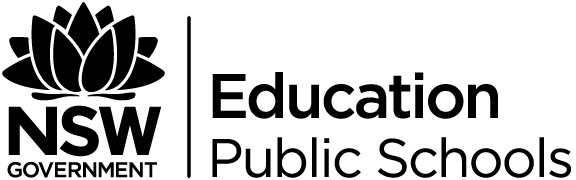 